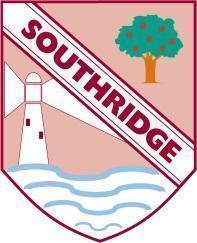 Southridge First School – Remote Learning ScheduleOur school core values are: Friendship, Kindness, Honesty, Respect and ResponsibilityDate: : Friday 23rd OctoberYear Group / Class:  Reception TPToday’s activities: Below are your activities for you to complete today. The lessons can be completed in any order.Overview for children:  Good morning everyone. How did your Den building go and don’t forget to keep it up ready for half term. Parents and carers: All of the tasks below will be posted on the school website – Home Learning / Reception. If you have any queries please do not hesitate to contact meKind regardsMiss Parker tanya.parker@ntlp.org.ukMonster Maths !Revise our 2D shape through song at BBC Bite Size : https://www.bbc.co.uk/bitesize/clips/zhnvcdm  Play simple shape monster game at : https://www.topmarks.co.uk/early-years/shape-monstersThere’s a trickier challenge here for those children wanting to learn more shape names.   They love to sing along and try to pronounce the shape names with more than 5 sides. https://www.youtube.com/watch?v=WTeqUejf3D0Activity: Use your best cutting skills to cut around shapes to make your own shape monster for your porch or windows to decorate for Halloween.When we are able to go for a walk you can tread ‘The Monster Trail To see your friends shape monsters in their windows. Activity : Count with monster maths :   https://www.twinkl.co.uk/go/resource/monster-sweet-shop-counting-to-20-game-t-m-32703 Challenge to help greater depth thinking:Encourage children to talk about the shapes whilst they are cutting them out . Start by asking some open-ended and not closed  questions .e.g I wonder which your favourite shape is ? I like this one because it reminds me of ……………… Why is that shape good for the head /leg /arm etc ?Do you think it will stand up ?How could we make a shape monster that stands up by itself? What to email to Miss Parker: Email me on word document or pdf if possible a set of pictures and comments about how they got on.  If this is not possible just send me an email with a brief description of what you did together and how you got on. What to email to Miss Parker:  An email telling me how many tricky words you can read or write. ( there is no need for a picture)PSHE:  Our core Values are very important to our school and they should be used at home too. So Miss Parker has done you an activity to help you celebrate all the times you have been :KindHonestFriendlyResponsibleRespectful  See:  ‘ My Celebration Jar’